Déclaration Installateur – Décorateur 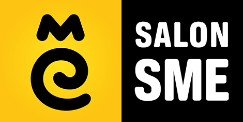 Document à retourner, complété et signé, avant le 20 août 2024Société exposante : ..................................................................................................................... N° du Stand : .......................Nom : …………………………………………………………………………………………... Prénom : .......................................................................Adresse : .............................................................................................................................................................................................Code postal : …………………………………………………….  Ville : ……………………………………………  Pays …………………………………….Tél : + -- ....../ ....../ ....../ ....../ ...... Tél portable : + -- ....../ ....../ ....../ ....../ ......E-mail : ......................................................................................................... @ ................................................................................ATTENTION : il est obligatoire de communiquer à votre installateur ou décorateur le règlement d’architecture et le cahier de sécurité du salon. Nous attirons votre attention sur le respect impératif des règlements sous peine d’interdiction pure et simple de monter votre stand. Chaque exposant est responsable de l’application du règlement d’architecture et du respect du cahier de sécurité. Les plans d’architecture comprenant 1 élévation cotée et 1 perspective cotée doivent impérativement être soumis à validation avant le 20 août 2024 à l’adresse contact@jl-expo.com. Sans accord du Commissaire Technique (plans signés et validés), votre stand ne sera pas autorisé à la construction.Montage et démontage : règles à respecter sous peine de refacturation de frais : • Évacuation et transport des déchets / décors ET moquette,• Emplacement libre de tout matériau à 21h00 le 24 septembre 2024.L’installation de notre stand sera assurée par :  nous-mêmes	 un installateurNom de la société Installateur / Décorateur : ......................................................................................................................Responsable : Nom : ………………………………………………………………… Prénom : ........................................................................Adresse : .............................................................................................................................................................................................Code postal : …………………………………………………….  Ville : ……………………………………………  Pays …………………………………….Tél : + -- ....../ ....../ ....../ ....../ ...... Tél portable : + -- ....../ ....../ ....../ ....../ ......E-mail : ......................................................................................................... @ ................................................................................Nous faisons appel à d’autres prestataires que ceux recommandés par les organisateurs (meubles, signalétique, hôtesses…). Nous indiquons leurs coordonnées ci-dessousPrestataire n°1 - Nom de la société : .......................................................................................................................................Nom et prénom du contact : .......................................................................................................................................................Tél : + -- ....../ ....../ ....../ ....../ ...... Tél portable : + -- ....../ ....../ ....../ ....../ ......Prestataire n°2 - Nom de la société : ......................................................................................................................................Nom et prénom du contact : .......................................................................................................................................................Tél : + -- ....../ ....../ ....../ ....../ ...... Tél portable : + -- ....../ ....../ ....../ ....../ ......Prestataire n°3 - Nom de la société : ......................................................................................................................................Nom et prénom du contact : .......................................................................................................................................................Tél : + -- ....../ ....../ ....../ ....../ ...... Tél portable : + -- ....../ ....../ ....../ ....../ ......A renvoyer impérativement avant le 20 août 2024 par mail à contact@jl-expo.com  et contact@salonsme.com Je certifie avoir transmis à notre décorateur le règlement d’architecture & cahier de sécuritéCACHET DE L’ENTREPRISEDATE ET SIGNATUREOBLIGATOIRE